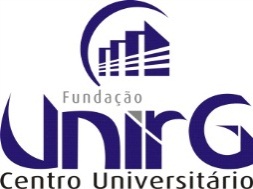 Coordenação de Estágio – Curso de Administração UnirGAPÊNDICE D – Modelo de projeto de estágio supervisionado IIFUNDAÇÃO UNIRGCENTRO UNIVERSITÁRIO UNIRGCURSO DE ADMINISTRAÇÃOPROJETO DE ESTÁGIO SUPERVISIONADO II (FONTE 12)      TÍTULO DO PROJETO CENTRALIZADO NEGRITO (FONTE 14)                                                           Acadêmico                               Professor (a) Orientador (a)                                Área de Concentração (FONTE 12)Gurupi, mês e ano (FONTE 12)NOME DO ALUNO CENTRALIZADO NEGRITO (FONTE 12)      TÍTULO DO PROJETO CENTRALIZADO NEGRITO (FONTE 14)Projeto de Conclusão de Curso apresentado à Centro Universitário UnirG. (FONTE 12)Orientador: Professor (NOME E TITULAÇÃO) (FONTE 12)Gurupi, mês e ano (FONTE 12)TÍTULO DO PROJETO CENTRALIZADO NEGRITO (FONTE 14)NOME DO ALUNO (FONTE 12)Este Projeto foi julgado adequado e aprovado para a continuidade do Trabalho de Conclusão do Curso junto ä Centro Universitário UnirG. (FONTE 12)....................................................................                      Profa. Eliza Magalhães do Prado Barcellos, Esp.                       Coordenadora do Curso de Administração....................................................................               Profa. Claudeilda de Morais Luna, Esp.                Coordenadora de Estágio do Curso de AdministraçãoApresentada ä Banca Examinadora, integrada pelos Professores:....................................................................                                          Prof. _____________, Titulação Orientador (a)....................................................................                             Prof. _____________, Titulação                           Banca Examinadora ....................................................................                          Prof. _____________, Titulação               Banca ExaminadoraSUMÁRIO